Внеклассное мероприятие по математике для учащихся 8 класса"Турнир смекалистых"«Мало иметь хороший ум, главное – хорошо его применять»Р.Декарт.Цели мероприятиязакрепление и контроль знаний, полученных учащимися на занятиях;развитие познавательного интереса учащихся;развитие интереса к самостоятельной мыслительной деятельности учащихся;воспитание навыков самостоятельной работы для достижения поставленных целей и результатов.Задачи: Развитие творческих способностей учащихся.Анализ результатов обучения математике.Отслеживание практической направленности знаний по математике.Конкурсы турнира:И в шутку, и всерьёз. Разминка (шуточные вопросы); (24 балла)Турнир смекалистых. конкурс «Задача на сообразительность» (5 баллов)конкурс «Пословицы» (8 баллов)конкурс «Попрыгунья стрекоза» (4 балла)конкурс «Склейка слов» (8 баллов)конкурс «Правильно расставить знаки» (5 х 5, 25 баллов)Итоги турнира.ХОД МЕРОПРИЯТИЯСуть мероприятия заключается в том, что каждый участник борется за победу самостоятельно. Каждый участник должен пройти все препятствия-конкурсы, в каждом из которых нужно выполнить определенные задания и набрать наибольшее число баллов. Задания математические, логические и шуточные. Перед началом игры расскажу вам притчу о Шартрском соборе.«Путник спросил трёх его строителей, кативших по дороге тачки с камнями: « Что вы делаете? »Один сказал: «Везу тачку, пропади она пропадом.» Второй сказал: «Зарабатываю на хлеб. Семья.»Третий сказал: «Я строю Шартрский собор.»»Вы ( обращаясь к ученикам) должны знать и понимать , что «математика» - орудие, с помощью которого человек познаёт и покоряет окружающий мир. Игру начинает тот игрок, который правильно ответит на следующий вопрос.Хотя введение этой цифры оказалось весьма важно для математики, первоначально некоторые ученые встретили это нововведение враждебно. «Зачем обозначать то, чего нет?» – восклицали они. О каком открытии идет речь?     (0)И в шутку, и всерьёз. Что может быть быстрее мысли? В одно мгновение она переносит нас и к далёким звёздам, и в глубину веков, и в дали будущего. Конечно, нет в природе ничего совершенного, чем эта поразительная способность человека с непостижимой быстротой создавать образы, отвлечённые понятия и находить обобщения. Проверим, насколько быстро вы умеете мыслить, и проведём разминку. (За каждый правильный ответ 1 балл, игроки отвечают по очереди, если участник, которому задан вопрос не ответит на вопрос – отвечает следующий игрок)Разминка (шуточные вопросы)Старинная мера длины? 							(Аршин.)41 – это простое или составное число? 				(Простое.)Знак сложения? 								(« + »)Полторы рыбы стоят полтора рубля. Сколько рублей стоят 5 рыб? (5 рублей.)Сколько козлят было у многодетной матери? 				(7)Треугольный платок? 							(Косынка.)Часть прямой? 							(Полупрямая, луч.)Сколько лет спал Илья Муромец? 					(33)Треугольник, у которого все стороны равны?	(Равносторонний)Наименьшее двузначное число? 						(10)Третий месяц летних каникул?					 (Август).На что похожа половина яблока? 	(На другую его половину.)Старинная мера веса? 						(Пуд.)63 – это простое или составное число?			 (Составное.)Знак вычитания? 							(« - »)Кирпич весит 2 кг и ещё пол кирпича. Сколько весят 4 кирпича?	 (16 кг.)Город, состоящий из 101 имени? 			(Севастополь)Соперник нолика? 							(Крестик.)Четырёхугольник, у которого есть прямой угол?(Прямоугольник.)Геометрическая фигура в любовных делах? 	(Треугольник.)Треугольник, у которого все углы равны? 	(Равносторонний.)Наибольшее однозначное число? 				(9)«Верхняя» часть обыкновенной дроби? 		(Числитель.)Чему равна сумма смежных углов? 				(180 °)Турнир смекалистых. 2.1. Задача на сообразительностьЧто должно стоять вместо знака вопроса: 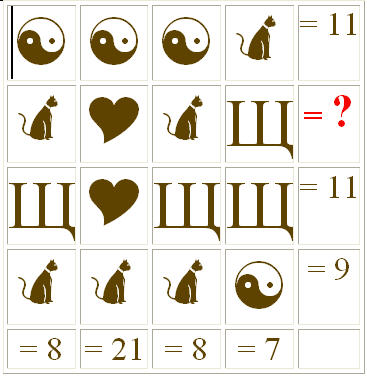 Ответ: Можно составлять системы уравнений, а можно всего лишь заметить, что сумма чисел в последней строке должна совпадать с суммой чисел в последнем столбце. 8+21+8+7 = 44 и 9+11+11+? = 44, т.е. вместо знака вопроса должно быть 44 — 31=13. Пословицы  “Для пословицы народов мира назвать русскую народную пословицу”.Оценка конкурса: за каждую правильно отгаданную пословицу участник получает по 1 баллу.Ответы: Попрыгунья стрекозаПопрыгунья стрекоза половину времени каждых суток красного лета спала, третью часть времени каждых суток танцевала, шестую часть — пела. Остальное время она решила посвятить подготовке к зиме. Сколько часов в сутки стрекоза готовилась к зиме? Ответ: 12+8+4 = 24 часа. Т.е. на подготовку к зиме у стрекозы времени не оставалось. Склейка слов.Соедините слова 1 столбика со словами 2 столбика так, чтобы получились другие слова.пар		–	конбал		–	азияком		–	осакипа		–	усгимн		–	костьбой		–	потпол		–	ракприз		–	рисОтвет. ПарусКомпотКипарисГимназияБойкостьПолосаБалконПризракПравильно расставить знакиВ выражении 8 8 8 8 8 расставьте знаки «+», «-«, «/» и «* » и/или скобки так, чтобы получилось:		а) 1; 		б) 2; 		в) 3; 		г) 4; 		д) 5. Ответ:(8+8):8-8:8 = 1, (8+8)/8+8-8 = 2, (8+8):8+8:8 = 3,(8+8+8+8):8 = 4,(88-8):(8+8) = 5. Итоги турнира.Дополнительное задание«10 точек»  Соедините 10 точек пятью линиями так, чтобы на каждой линии лежало ровно 4 точки. Ответ: Достаточно расположить пять линий в виде звезды: 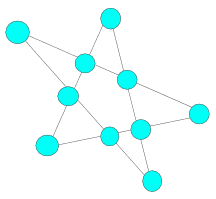 1. Все хорошо в своё время. (Англия)1. Язык до Киева доведёт.2. Тот не заблудится, кто спрашивает. (Финляндия)2. Большому кораблю большое плаванье.3. Молчаливый рот – золотой рот. (Германия)3. Куда иголочка, туда и ниточка. 4. Верблюда под мостом не спрячешь. (Афганистан)4. Всему своё время.5. Куда лопата ведёт, куда вода течёт. (Тибет)5. Слово - серебро, молчание – золото. 6. Прежде чем сказать, поверни язык семь раз. (Вьетнам)6. Шило в мешке не утаишь.7. Большая рыба живёт в больших водах. (Испания)7. Яблоко от яблони недалеко падает.8. Сын леопарда тоже леопард. (Африка)8. Семь раз отмерь, один отрежь.1 -4 3 -5 5 -3 7 -22 -1 4 -6 6 -8 8 -7